金門大學土木與工程管理學系招生資訊  招生介紹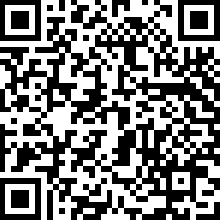   招生影片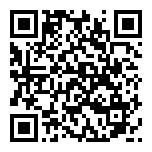   招生海報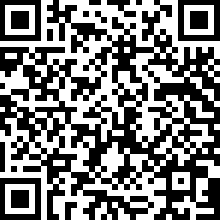 